附件1：晋中市第六届运动会大学生组、中小学生组各单项秩序册、成绩册封皮模版秩序册封面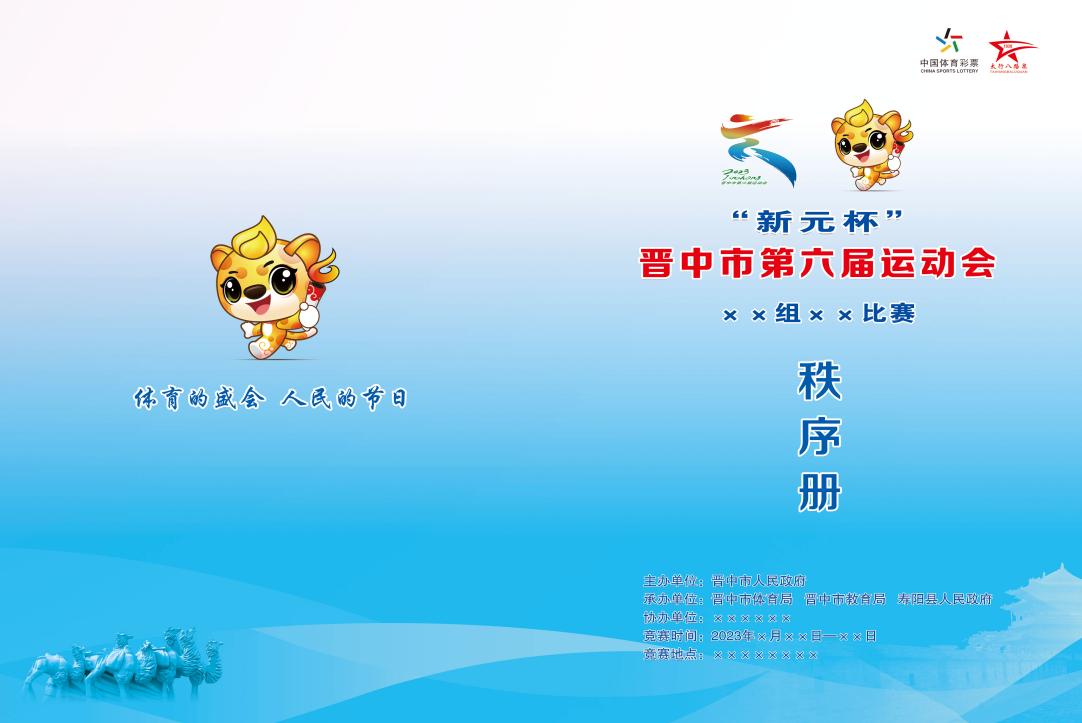 秩序册封底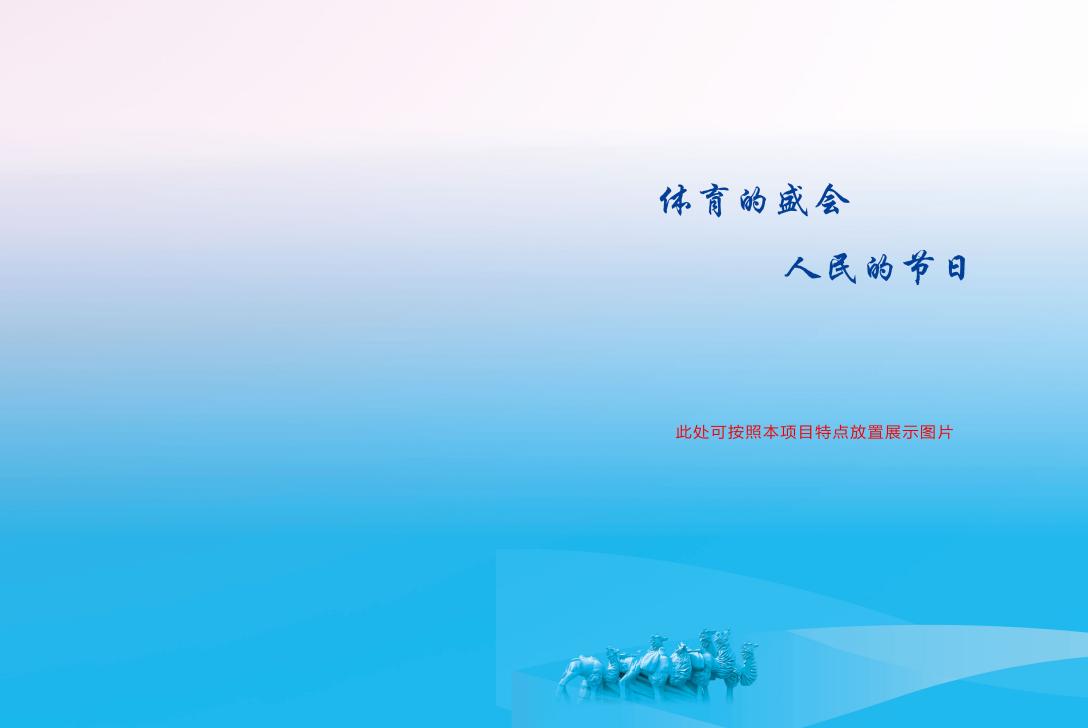 成绩册封面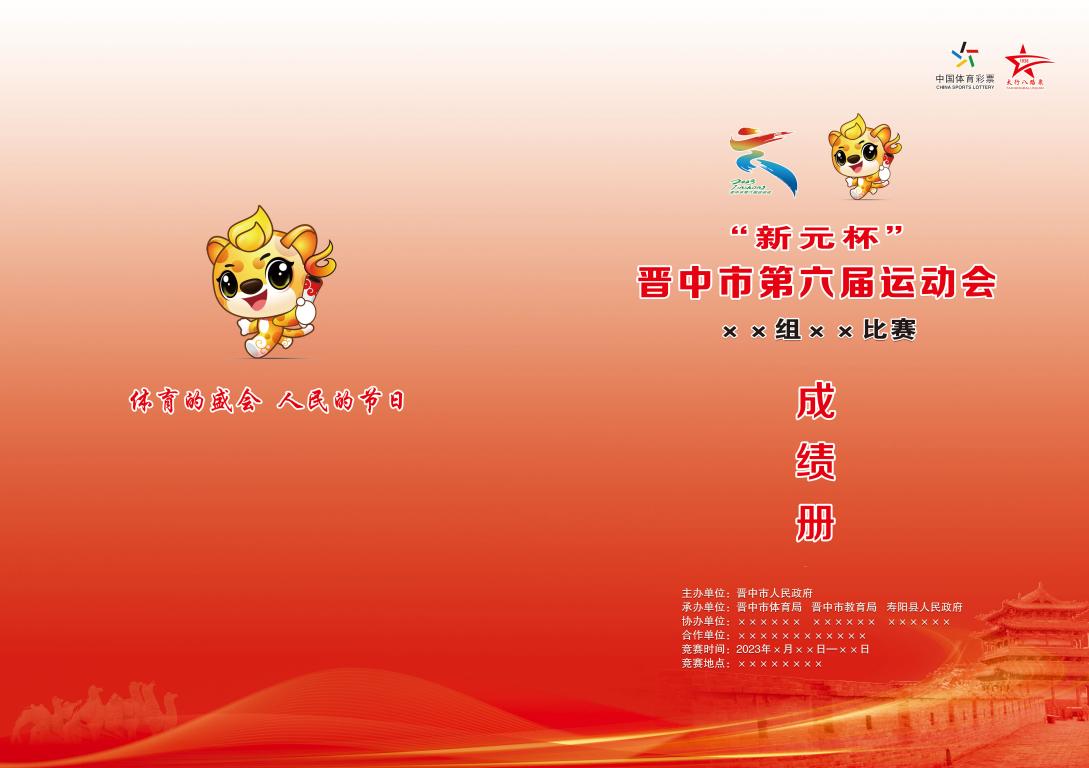 成绩册封底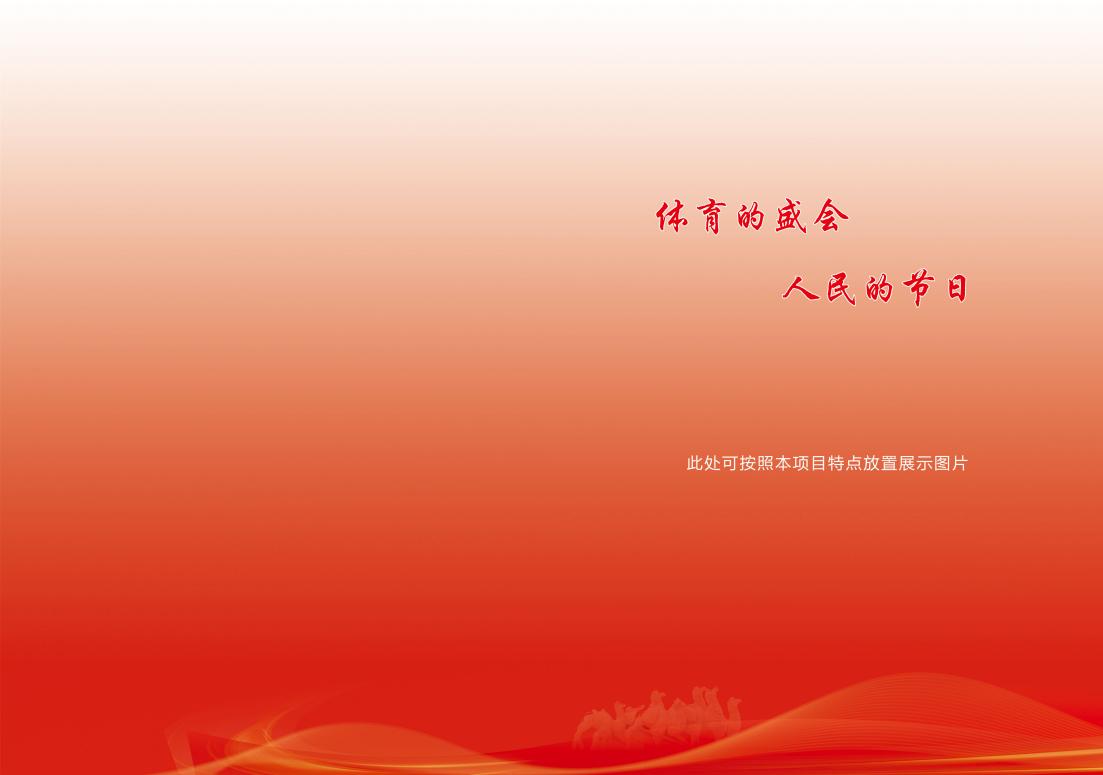 